Common settings DMR / FM:Common settings DMR / FM:Common settings DMR / FM:Common settings DMR / FM:RF Power[Fn] + [] or [Fn] + [][Fn] + [] or [Fn] + [][Fn] + [] or [Fn] + [][Fn] + [] or [Fn] + [][Fn] + [] or [Fn] + [][Fn] + [] or [Fn] + [][Fn] + [] or [Fn] + [][Fn] + [] or [Fn] + [][Fn] + [] or [Fn] + []Channel details[Sk1][Sk1][Sk1][Sk1][Sk1][Sk1][Sk1][Sk1][Sk1]Reverse modelong press [#]long press [#]long press [#]long press [#]long press [#]long press [#]long press [#]long press [#]long press [#]DMR or FM selection[Fn] + [][Fn] + [][Fn] + [][Fn] + [][Fn] + [][Fn] + [][Fn] + [][Fn] + [][Fn] + []Freq. / channel select[select] knob[select] knob[select] knob[select] knob[select] knob[select] knob[select] knob[select] knob[select] knobVFO or Memory mode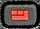 Memory mode: channel selectionturn [select] knobturn [select] knobturn [select] knobturn [select] knobturn [select] knobturn [select] knobturn [select] knobturn [select] knobturn [select] knobVFO mode: VFO A or Blong presslong press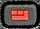 VFO mode: Tx or Rx selection [Fn] + [select][Fn] + [select][Fn] + [select][Fn] + [select][Fn] + [select][Fn] + [select][Fn] + [select][Fn] + [select][Fn] + [select]VFO mode: Freq. entrynum keys, store with num keys, store with num keys, store with num keys, store with 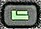 Scanning ONlong press []long press []long press []long press []long press []long press []long press []long press []long press []Scanning OFFany num key or rotate [selct] any num key or rotate [selct] any num key or rotate [selct] any num key or rotate [selct] any num key or rotate [selct] any num key or rotate [selct] any num key or rotate [selct] any num key or rotate [selct] any num key or rotate [selct] FM mode:Squelch settingShort press [] or []Short press [] or []Short press [] or []Short press [] or []Short press [] or []Short press [] or []Short press [] or []Short press [] or []Short press [] or []Open squelch[Fn][Fn][Fn][Fn][Fn][Fn][Fn][Fn][Fn]Send 1750 Ht tone[Fn] + [PTT][Fn] + [PTT][Fn] + [PTT][Fn] + [PTT][Fn] + [PTT][Fn] + [PTT][Fn] + [PTT][Fn] + [PTT][Fn] + [PTT]Other functions:[PTT] lock ( disable [PTT] )followed by [#]followed by [#]followed by [#]followed by [#]Keybooard lockfollowed by []followed by []followed by []followed by []Firmware load modePower OFF – hold [Fn] + [PTT] – power ONPower OFF – hold [Fn] + [PTT] – power ONPower OFF – hold [Fn] + [PTT] – power ONPower OFF – hold [Fn] + [PTT] – power ONPower OFF – hold [Fn] + [PTT] – power ONPower OFF – hold [Fn] + [PTT] – power ONPower OFF – hold [Fn] + [PTT] – power ONPower OFF – hold [Fn] + [PTT] – power ONPower OFF – hold [Fn] + [PTT] – power ONLED should blink red / greenLED should blink red / greenLED should blink red / greenLED should blink red / greenLED should blink red / greenLED should blink red / greenLED should blink red / greenLED should blink red / greenLED should blink red / greenDMR settings:TG list, selection[] or [][] or [][] or []TG, manual input[#] + enter TG num., followed by Private call, acceptPrivate call[#] [#] enter ID num., followed byContact [#] [#] [#], than select with 
[] or [],  followed byRemark:Entries [#] [#] or [#] [#] [#] must be pressed in fast sequence.Entries [#] [#] or [#] [#] [#] must be pressed in fast sequence.